能仁家商109學年度第一學期生涯教育講座實況紀錄生涯教育講座-我的斜槓人生時間：109.10.14(三) 上午13:30-14:30地點：活動中心    參加對象：高一、高二同學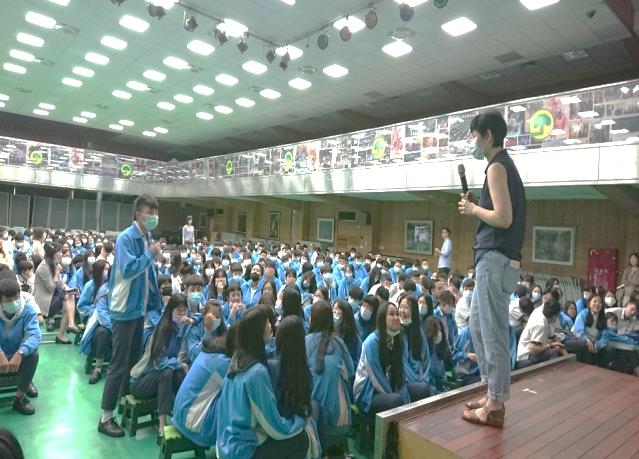 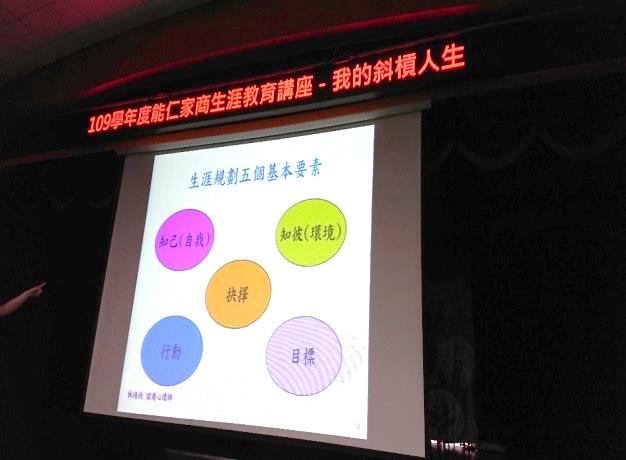 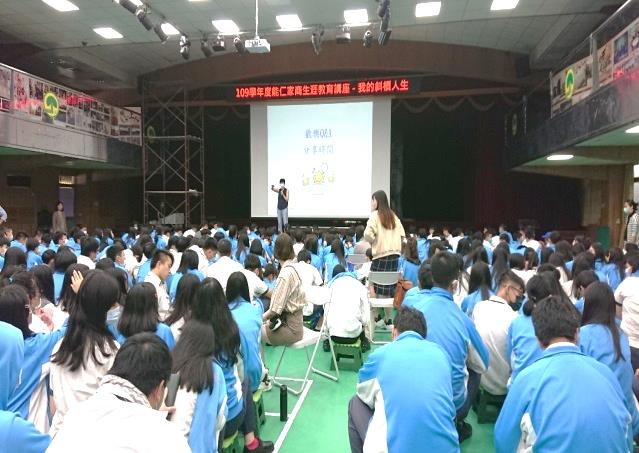 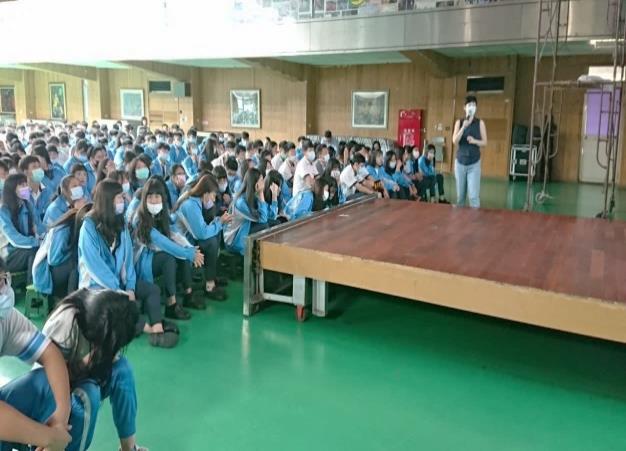 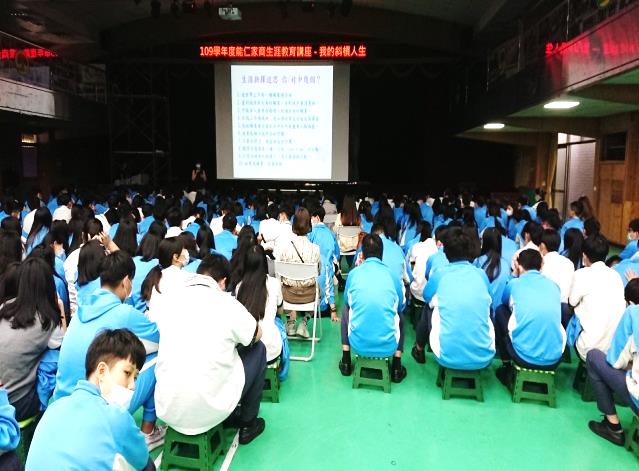 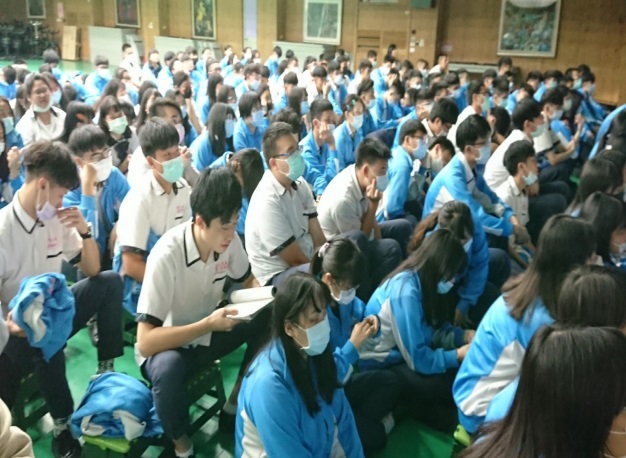 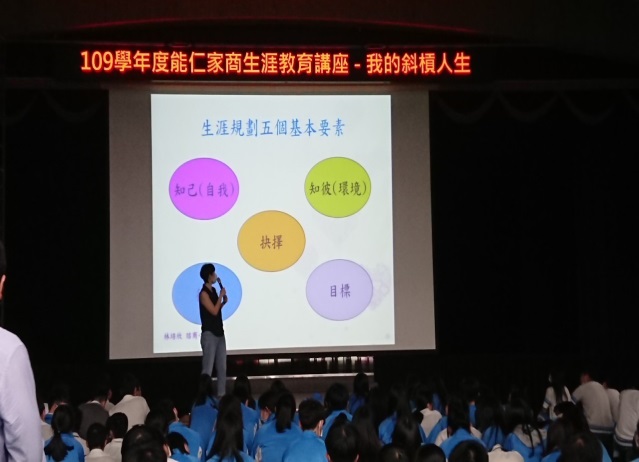 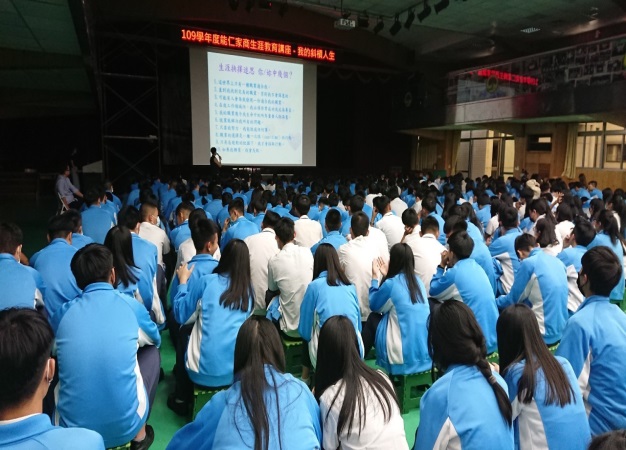 